First Free Methodist Church of SaginawSecond Sunday of Easter April 16, 2023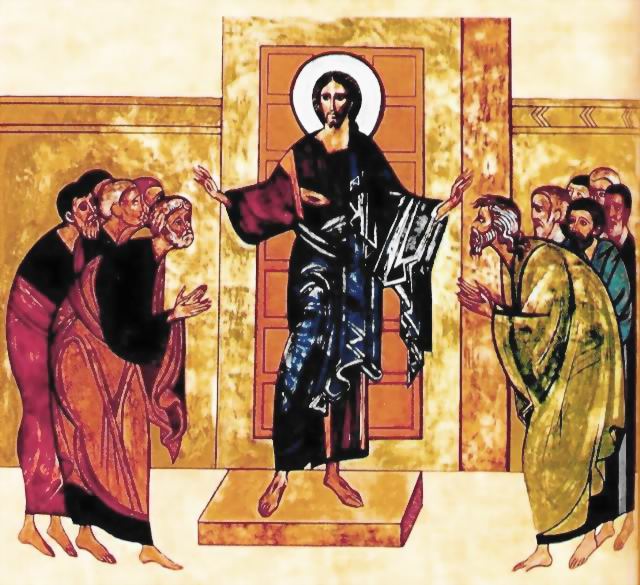 “After he said this, he showed them his hands and his side. Then the disciples rejoiced when they saw the Lord.”(John 20:20)Minister: Rev. Jason EvansFirst Free Methodist Church2625 N. Center Rd.Saginaw, Michigan 48603Phone: (989) 799-2930Email: saginawfmc@gmail.comwww.saginawfirstfmc.orgSecond Sunday of Easter April 16, 2023Prelude **Greeting/Announcements*Call to Worship (spoken responsively)L: 	Come broken and weary, come battered and bruisedP: 	My Jesus makes all things newL: 	Come lost and abandoned, come blown by the windP: 	He'll bring you back home againL: 	The world was good, the world is fallenP: 	The world is being redeemedL: 	Hold on to the promise, the stories are trueP: 	Jesus makes all things new; He makes all things new!*Opening Hymn: “Our God Reigns” #268 (vv.1-3)How lovely on the mountainsAre the feet of himWho brings good news, good newsAnnouncing peace, proclaimingNews of happinessOur God reigns; our God reignsOur God reignsOur God reignsOur God reignsOur God reignsHe had no stately formHe had no majestyThat we should bedrawn to HimHe was despisedand we took no account of HimYet now He reignsWith the Most HighOur God reignsOur God reignsOur God reignsOur God reignsOut of the tomb He cameWith grace and majestyHe is alive, He is aliveGod loves us so see here His handsHis feet, His sideYes, we know He is aliveOur God reignsOur God reignsOur God reignsOur God reigns*Invocation and Lord’s PrayerL: 	We praise you, O God, we acclaim You as Lord. All creation worships you, Father everlasting. To you all angels, all the powers of heaven, cherubim and seraphim, sing in endless praise. Enlighten us with your wisdom this day. Empower us with your spirit as we worship you. Fill us with your love and mission as we respond to your message. Renew our hope for this world, as we pray the prayer that Jesus taught His disciples…P:	Our Father, who art in heaven, hallowed be Your name. Your kingdom come; your will be done in earth as it is in heaven. Give us this day our daily bread and forgive us our debts as we forgive our debtors. And lead us not into temptation but deliver us from evil. For Yours is the kingdom, and the power, and the glory forever. Amen. *Gloria PatriGlory be to the Father​And to the Son and to the Holy Ghost.​As it was in the beginning​Is now and ever shall be.​World without end. ​Amen. Amen.​*Passing of the PeaceHymn: “One Day #210 (vv.1-2,4-5)One day when heaven was filled with His praisesOne day when sin was as black as could beJesus came forth to be born of a virginDwelt among men, my example is HeLiving, He loved me; dying, He saved meBuried, He carried my sins far awayRising, He justified freely, foreverOne day He’s coming O glorious dayOne day they led Him up Calvary’s mountainOne day they nailed Him to die on the treeSuffering anguish, despised and rejectedBearing our sins, my Redeemer is HeLiving, He loved me; dying, He saved meBuried, He carried my sins far awayRising, He justified freely, foreverOne day He’s coming O glorious dayOne day the grave could conceal Him no longerOne day the stone rolled away from the doorThen He arose, over death He had conqueredNow is ascended, my Lord ever moreLiving, He loved me; dying, He saved meBuried, He carried my sins far awayRising, He justified freely, foreverOne day He’s coming O glorious dayOne day the trumpet will sound for His comingOne day the skies with His glory will shineWonderful day, my beloved ones bringingGlorious Savior, this Jesus is mineLiving, He loved me; dying, He saved meBuried, He carried my sins far awayRising, He justified freely, foreverOne day He’s coming O glorious dayAffirmation of Faith P:	Throughout the world the holy Church acclaims You: Father, of majesty unbounded, Your glorious, true, and only Son, and the Holy Spirit, Advocate and Guide. You, Christ, are the King of glory, the eternal Son of the Father. When You became incarnate to set us free You humbly accepted the Virgin’s womb. You overcame the sting of death, and opened the kingdom of heaven to all believers. You are seated at God’s right hand in glory. We believe that You will come to be our judge. Come then, Lord, and help Your people, bought with the price of Your own blood, and bring us with your saints to glory everlasting. Amen.BaptismChildren’s SermonGospel Lesson: John 20:19-31When it was evening on that day, the first day of the week, and the doors of the house where the disciples had met were locked for fear of the Jews, Jesus came and stood among them and said, “Peace be with you.”After he said this, he showed them his hands and his side. Then the disciples rejoiced when they saw the Lord. Jesus said to them again, “Peace be with you. As the Father has sent me, so I send you.”When he had said this, he breathed on them and said to them, “Receive the Holy Spirit. If you forgive the sins of any, they are forgiven them; if you retain the sins of any, they are retained.”But Thomas (who was called the Twin), one of the twelve, was not with them when Jesus came. So the other disciples told him, “We have seen the Lord.”But he said to them, “Unless I see the mark of the nails in his hands, and put my finger in the mark of the nails and my hand in his side, I will not believe.”A week later his disciples were again in the house, and Thomas was with them. Although the doors were shut, Jesus came and stood among them and said, “Peace be with you.”Then he said to Thomas, “Put your finger here and see my hands. Reach out your hand and put it in my side. Do not doubt but believe.”Thomas answered him, “My Lord and my God!”Jesus said to him, “Have you believed because you have seen me? Blessed are those who have not seen and yet have come to believe.”Now Jesus did many other signs in the presence of his disciples, which are not written in this book. But these are written so that you may come to believe that Jesus is the Messiah, the Son of God, and that through believing you may have life in his name.Sermon Prayers of the PeopleL:	Lord in Your Mercy…P:	Hear our prayer.Hymn of Response: “Joy Unspeakable” #423 (vv.1,3-4)I have found His grace is all completeHe supplieth every needWhile I sit and learn at Jesus’ feetI am free, yes, free indeedIt is joy unspeakable and full of gloryFull of glory, full of gloryIt is joy unspeakable and full of gloryOh, the half has never yet been toldI have found that hope so bright and clearLiving in the realm of graceOh, the Savior’s presence is so nearI can see His smiling faceIt is joy unspeakable and full of gloryFull of glory, full of gloryIt is joy unspeakable and full of gloryOh, the half has never yet been toldI have found the joy no tongue can tellHow its waves of glory rollIt is like a great o’erflowing wellSpringing up within my soulIt is joy unspeakable and full of gloryFull of glory, full of gloryIt is joy unspeakable and full of gloryOh, the half has never yet been toldInvitation of OfferingL: 	Ascribe to the Lord the glory due His name; Bring an offering and come into His courts. Worship the Lord in the splendor of His holiness, as we collect this morning’s tithes and offerings.*DoxologyPraise God, from whom all blessings flow Praise Him, all creatures here belowPraise Him above, ye heavenly hostPraise Father Son, and Holy Ghost.Amen.*Prayer*Closing Hymn: “There’s Something About That Name” #148Jesus Jesus JesusThere’s something about that nameMaster savior JesusIt's like the fragrance after rainJesus Jesus JesusLet Heaven and Earth proclaimKings and kingdoms will all pass awayThere is something about that name*BenedictionL: 	And after you have suffered for a little while, the God of all grace, who has called you to his eternal glory in Christ Jesus, will himself restore, support, strengthen, and establish you. To him be the glory and power forever and ever. Go in peace to love and serve. Amen.